3.10 NÁVRH REGULÁTORU PLYNU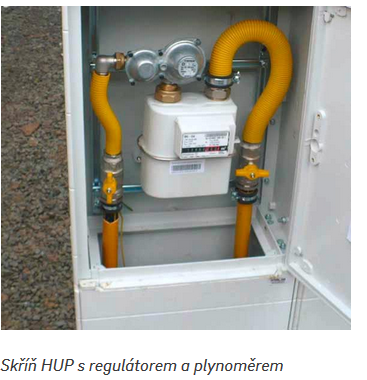                  Zdroj: https://www.eon-distribuce.cz/o-nas/novinky/media/distribuce-zemniho-plynu-ii.-castVypracoval:			               ……….. ,   T41.) VSTUPNÍ DATA– celkový průtok plynu Vr = 5,2 m3/h  (Dosadíte si vlastní dle 3.9)2.) NÁVRH– navrhuji regulátor plynu značky Hutira typ B 6 NG pravoúhlé provedení, 1 ks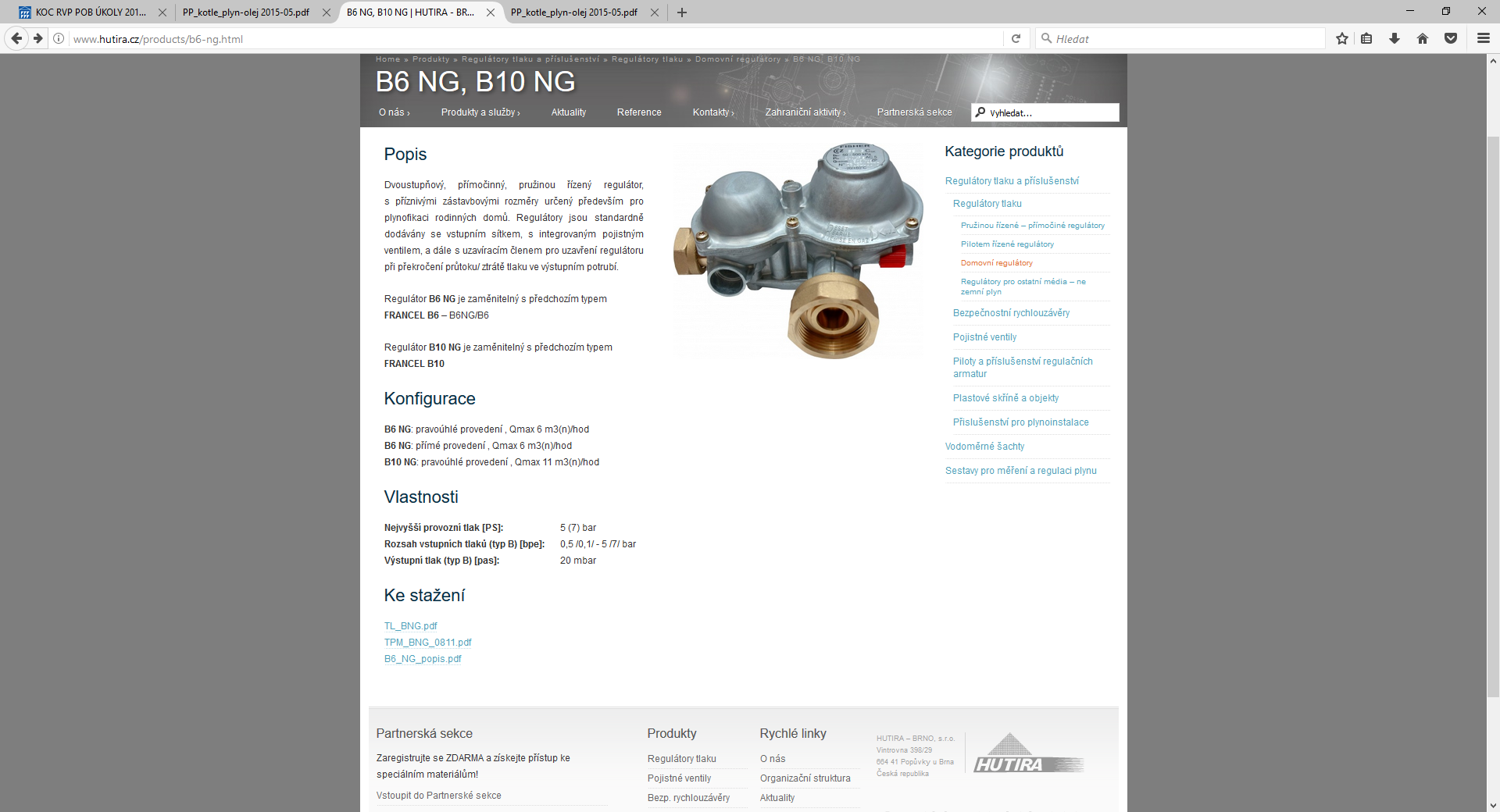 Zdroj: http://www.hutira.cz/products/b6-ng.html